Skema til oversigt over tandlægelig beskæftigelse 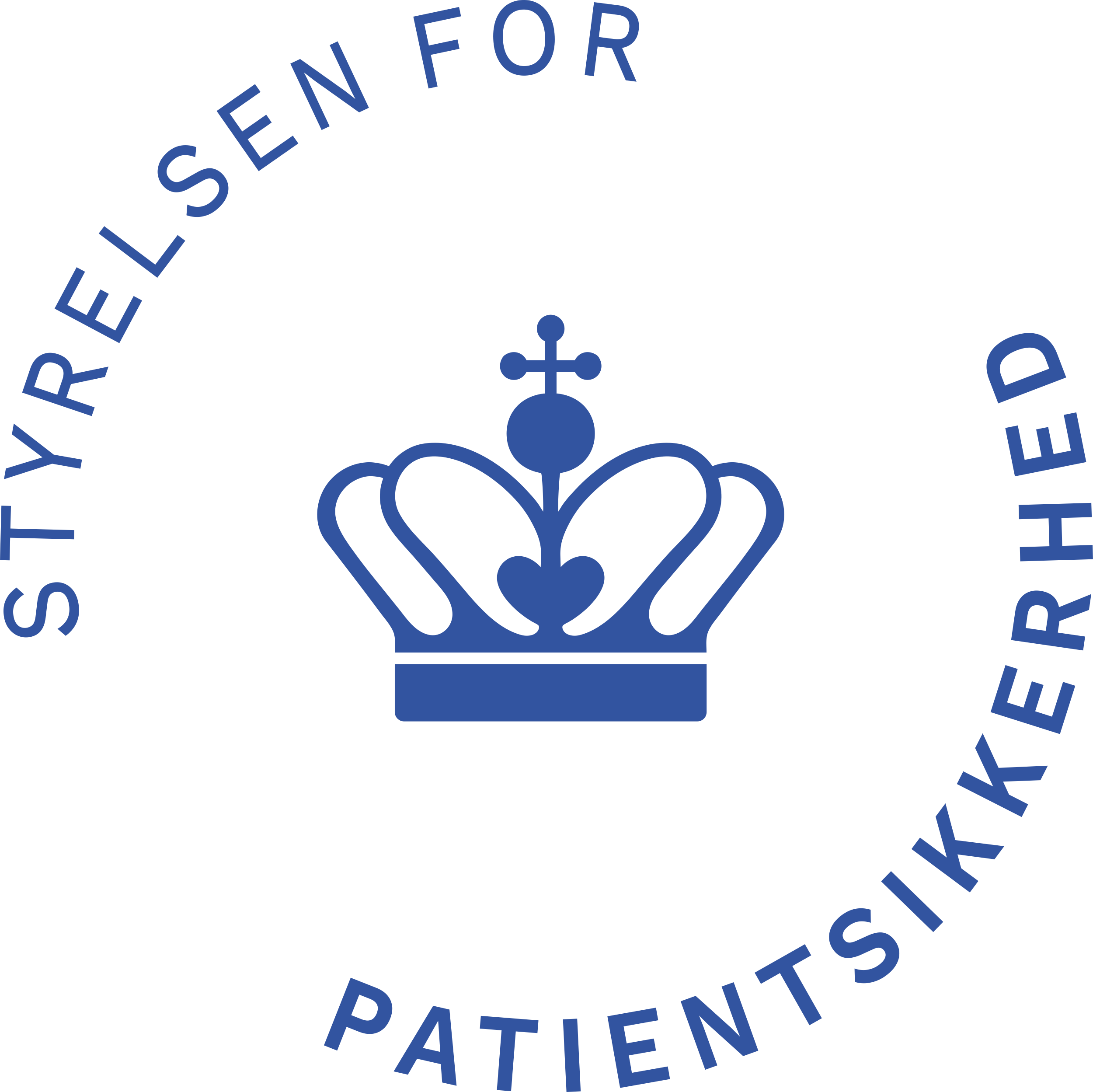 Udfyld og medsend nedenstående skema sammen med den krævede dokumentation til Styrelsen for Patientsikkerhed, Islands Brygge 67, 2300 København S. Skemaet udfyldes som følgende: Kronologisk opstilling af alle ansættelser fra første introduktionsforløb til gennemført hoveduddannelse: For ansættelser, der indgår som led i introduktions- eller hoveduddannelsen, anføresPerioder med deltidsansættelse (med anførsel af ugentligt timetal)Perioder med orlov, længere sygeperioder og graviditetsorlovEvt. meritoverførte stillingerMed indsendelsen af oversigten bekræfter du, at du ikke har haft sygefravær mv. der overstiger 10 % af ansættelsestiden i det enkelte uddannelseselement i introduktions- eller hoveduddannelsen.Ifølge straffelovens § 163 er det strafbart i retsforhold, der vedkommer det offentlige, skriftligt at afgive urigtig erklæring.  .NavnNavn AutorisationsIDTelefonnummer:Email:Email:Specialenavn:Specialenavn:Specialenavn:AnsættelsesstedAnsættelsesstedAnsættelsesstedAfdeling	Afdeling	Tiltrådt: Dato dd.mm.ååååTiltrådt: Dato dd.mm.ååååFratrådt: Datodd.mm.ååååAntal mdr.Antal mdr.1.2.3.4.5.6.7.8. 9. 10. 11.19.1919.11.19.1919.12.12.DatoUnderskrift